Муниципальное казенное дошкольное образовательное учреждение детский сад «Елочка» п. Красногорьевский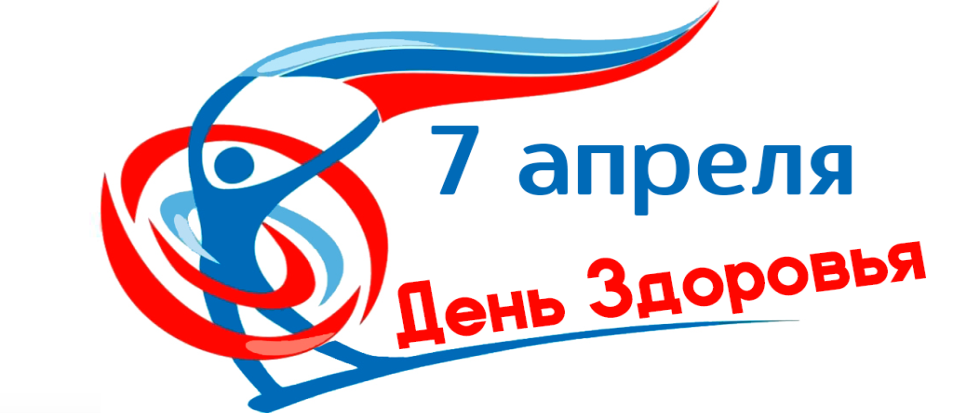 Краткосрочный проект «День здоровья в детском саду» 
Авторы: Старший воспитатель Бурдина С.В.Участники проекта – Воспитатели  ДОУ,  Инструктор по физической культуре, старшая мед. сестра,  дети, родители МКДОУ детский сад «Елочка» п. Красногорьевский.Сроки реализации проекта:краткосрочный (1 день 07.04.2022г.)Вид проекта: физкультурно-оздоровительный, познавательный; «Взрослым кажется,что дети не заботятся о своём здоровье…Нет. Детям совершенно так же,как и взрослым, хочется быть здоровымии сильными, только дети не знают,что для этого надо делать.Объясни им, и они будут беречься».                                                                     Янош КорчакАктуальность:В настоящее время задача  сохранения и укрепления  здоровья детей, как физического, так и психического, приобщения его к здоровому образу жизни и овладению современными здоровье сберегающими технологиями в нашем детском саду является одной из значимых и приоритетных. Но проблема по-прежнему остаётся актуальной. Как же нужно воспитывать ребёнка, чтобы он понимал значимость здоровья и умел бережно к нему относиться? Эту задачу взрослым (педагогам и родителям) нужно начинать решать с самых ранних лет жизни ребёнка, решать системно и сообща.Словосочетания «здоровьесберегающие технологии» и «формирование здорового образа жизни» заняли прочное место в беседах с родителями и детьми в планах воспитательной работы педагогов нашего дошкольного учреждения МКДОУ детский сад «Елочка» п. Красногорьевский. Проблема здоровья и его сохранения стоит более чем остро. Первые представления о здоровье и здоровом образе жизни формируются уже в дошкольном возрасте. Именно в этот период идет интенсивное развитие органов, становление функциональных систем организма, закладываются основные черты личности, формируется характер, отношение к себе и к окружающим. Вопросы формирования у дошкольников основ здорового образа жизни, потребности   в ежедневной двигательной деятельности отражены во всех ныне действующих программах воспитания и обучения. Наряду с работой по закаливанию, формированию культурно-гигиенических навыков и основных движений в этих программах ставится задача обучения ребенка заботе о своем здоровье и безопасности. Здоровье – это бесценный дар. И важно понимать, что забота о здоровье  детей, сегодня – это полноценный трудовой потенциал нашей страны в ближайшем будущем. От здоровья подрастающего поколения зависит будущее России.Из года в год увеличивается количество детей не только с врождёнными заболеваниями, но и с приобретёнными в процессе жизни дефектами здоровья.В связи с этим нами был разработан проект «Дня здоровья», девизом которого является «Я здоровье сберегу! Сам себе я помогу».Цель проекта: формирование интереса к здоровому образу жизни,  к своему                            здоровью, к  движению  и спорту. Задачи проекта:  1. Закрепить знания детей о понятии «здоровье»;2. уточнить правила сохранения здоровья;3. сформировать интерес к собственному организму, самочувствию, настроению,     связанному с состоянием здоровья;4. закрепить правила сохранения здоровья  людей;5. удовлетворить природную потребность детей в движении;6. воспитывать у детей осознанное отношение к необходимости  закаляться,    заниматься спортом.Образовательные области содержания проекта:Познавательно развитиеХудожественно-эстетическое развитиеРечевое развитиеФизическое развитиеВиды деятельности: игровая, продуктивная,  художественно-эстетическая , познавательная.Рассматривание иллюстраций, книг; беседы с детьми, решение проблемных игровых ситуаций, художественное творчество.ПРЕДВАРИТЕЛЬНАЯ РАБОТА С ДЕТЬМИ:- Рассматривание рисунков и фотографий по данной теме;- Знакомство с литературными произведениями, в которых отражены вопросы сохранения здоровья;- Тематические беседы,  дидактические игры;  Методы: словесные, наглядные, практические, игровые.Продукты проекта:- оформление выставки рисунков «Быть здоровым здорово!»- проведение спортивного досуга «День здоровья с доктором Пилюлькиным ».Ожидаемые результаты:- Дети получат простейшие представления о мероприятиях, направленных на сохранение здоровья (соблюдение режима, правильное питание, чистота тела, спорт); - Повышение речевой активности, активизация словаря детей; - Полученный опыт позволит им избежать несчастных случаев; - Приобретённые навыки помогут осознанно выбрать здоровый образ жизни, что позволит снизить заболеваемость детей. - Повысится заинтересованность родителей в ведении здорового образа жизни своего и ребёнкаПлан реализации проекта: на 07.04.2022 г.  «День здоровья»1. Подготовительный этап- подготовить информацию для родителей в родительские уголки:  - разработать символику недели.
- для группы придумать название и девиз команд (старшая, подготовительная).
- разработать тематический план работы с детьми в течение недели используя мероприятия общего плана (деятельность в физкультурном уголке, формирование КГН, продуктивную деятельность и др.);
- изготовить медали, атрибуты, обновить нестандартное оборудование в уголках, дидактические валеологические игры и пособия;- чтение художественной литературы о спорте, физкультуре, о здоровом образе жизни;- разучивание поговорок, пословиц, загадок, песен на спортивную тематику;- рассматривание иллюстраций с изображениями разных видов спорта. - беседы и занятия с детьми о здоровом образе жизни, о сохранении здоровья, полезной пище и витаминах; - Беседа медсестры с детьми о здоровом образе жизни, активном отдыхе.Работа с родителями: - консультации для родителей: «Здоровье детей - наше будущее», «Будем весело играть и здоровье укреплять», «Будем вместе формировать здоровый образ жизни».  Домашнее задание рисунки на тему: «Быть здоровым ЗДОРОВО!»2. Основной этап (практическая реализация проекта)Непосредственная деятельность в течение дня Цель: учить детей обращать внимание на грустное настроение других и пытаться помочь, развеселить, улыбнуться. Объяснить взаимосвязь между хорошим настроением и здоровьем.ГИГИЕНИЧЕСКИЕ ПРОЦЕДУРЫ сопровождаются  загадками, стихами. Цель: Закрепление представлений о правилах гигиены.Мы пришли с прогулки дружно,
Руки мыть нам очень нужно.Не толкаясь, не крича,
Здесь вода не горяча?Закатали рукава
И открыли кран сперва.А потом немного мыла,
Чтобы чисто все тут было.В мыльной пене как в заплатках
Руки в беленьких перчатках!Просто долго так не стой —
Мыло смоем мы водой.Кран с водой закрой скорей,
Чтобы было веселей.Полотенцем вытрем руки:
Не шумим, не знаем скуки.Интеллектуальный конкурс-викторина «Спорт – наш друг»1. Перечислите 3 вида спортивных игр с мячом. (Волейбол, футбол, баскетбол, гандбол...) 2. Назовите родину Олимпийских игр. (Греция.) 3. Назовите 5 видов зимнего спорта с участием женщин. (Фигурное катание, конькобежный спорт, лыжные гонки, биатлон, слалом...) 4. Какие виды спорта включены в современное пятиборье? (Верховая езда, плавание, фехтование, кросс, стрельба.) 5. Назовите водную спортивную игру с мячом. (Водное поло.) 6. Назовите спортивную игру, родиной которой является Россия. (Лапта.) 7. Назовите 5 видов летнего спорта с участием женщин. (Легкая атлетика, гимнастика, велоспорт, плавание, гребля, синхронное плавание...) 8. Какая спортивная игра требует в большей степени не физической подготовки, а умственной? (Шахматы.) 9. Бейсбольная ударница. (Бита) 10. Танцор на льду. (Фигурист) 11. Боксерский корт. (Ринг) 12. Спортивный снаряд для перетягивания. (Канат) 13. «Бородатый» спортивный снаряд. (Козёл) 14. Игра с мячом-дыней (Регби) 15. Русский народный бейсбол. (Лапта)Беседа медсестры с детьми на тему: «Уроки Мойдодыра» (младшая гр.) Цель: Прививать детям санитарные гигиенические навыки, потребность быть здоровыми, закаленными,  «Чтобы быть здоровыми» (старшая гр.) Цель: Воспитывать у детей осознанное отношение к необходимости закаляться, заниматься спортом, есть овощи и фрукты. «В здоровом теле – здоровый дух» (подготовительная гр.)Цель: Формирование стремления к здоровому образу жизни, признание ребенком ценности здоровья, расширение знаний и навыков по гигиенической культуре.Рассматривание иллюстраций о видах спорта, плаката «Закалка, спорт, движение». Рисование «Мы спортсмены». Развитие воображения детей, организация выставки рисунков.ИГРОВАЯ ДЕЯТЕЛЬНОСТЬСюжетно-дидактическая игра «Магазин полезных продуктов».Цель: закрепить знания детей о полезных для здоровья продуктах питания; развить ролевое взаимодействие, диалогическую речь.Физические упражнения «Мы — спортсмены!  Игры спортивные спокойные: шашки, шахматы, настольные игры по теме (пазлы, «Чудесный мешочек» - предметы личной гигиены, «Разложи по порядку» - порядок чистки зубов, «Придумай загадку» - предметы гигиены, «Покажи и назови» - атрибуты для зимних и летних видов спорта). Дидактическая игра «Если хочешь быть здоров…». Цель: уточнить и расширить знания детей о том, что необходимо делать, чтоб быть здоровым, развивать внимание, сообразительность, воспитывать желание быть здоровым.Художественно-творческая деятельность — раскрашивание иллюстраций с изображением спортивных снарядов, атрибутов, спортсменов.Чтение художественной литературы — К. Чуковский «Мойдодыр», Витковская М. «О том, как мальчуган здоровье закалял», Грозовский М «Распорядок дня», Жаброва Е. «Будь спортивным и здоровым». Заучивание пословиц и поговорок о здоровье.Оформление центра книги.Прогулка: мероприятие  «День здоровья с доктором Пилюлькиным »Наблюдение. Рассказ о значении воздуха, солнца для укрепления здоровья детей.Предложить детям спортивный инвентарь.Цель: учить самостоятельно, находить себе занятие по интересам, развивать двигательную активность, силу, ловкость. Воспитывать дружеские взаимоотношения.Подвижные игры и игры-эстафеты на прогулке.
«Ловишки», «Паровозик» (Дети берут за талию впереди стоящего и бегут вместе, пока не получится паровоз), «Кто больше прыгнет через скакалку», «Забрось мяч в корзину», «Сбей кегли», «Какая команда быстрее наполнит банку ягодами и фруктами».  
Художественное слово — отгадывание загадок:-Руки мыть пошла Людмила,
Ей понадобилось (мыло).Мягкое, пушистое,
Любит вытирать мокрые щечки
И у ребят ладошки (полотенце).-Костяная спинка, Жестяная щетинка,С мятной пастой дружит,Нам усердно служит. (Зубная щетка)Словесная игра «Что полезно, а что вредно для здоровья»Воспитатель задает вопросы, а дети отвечают либо «вредно», либо «полезно».1.Чистить зубы по утрам и вечерам.  2. Кушать чипсы и пить газировку.
3. Мыть руки перед едой, после прогулки и посещения туалета.
4. Гулять на свежем воздухе.
5. Гулять без шапки под дождем.
6. Объедаться конфетами, пирожными и мороженым.
7. Делать по утрам зарядку.
8. Закаляться.
9. Поздно ложиться спать.
10. Кушать овощи и фрукты.Спортивный досуг – «День здоровья с доктором Пилюлькиным» ​​​​​​​ 3. Заключительный этап:- Предоставить информацию на сайт ДОУ в родительские закрытые соц. сети.- Оформить выставку детских рисунков.В проекте на протяжении дня реализуются различные формы обучения, оздоровления детей с учетом возрастных индивидуальных особенностей, интересов, имеющихся запасов знаний о здоровом образе жизни, умений и навыков.Совместная деятельность под руководством педагога формирует в детях ценнейшие морально-волевые качества: чувства коллективизма, дружбы, взаимопомощи, развивает выдержку, внимание, смелость, упорство, дисциплинированность. В группе проходит обсуждение  прошедшего дня (что больше всего понравилось), оформляются выставки детских  работ, фотоматериалы. Общение воспитателей с родителями воспитанников о проведенном Дне Здоровья, по поводу прошедших мероприятий,  рассказ о достижениях ребенка.Данный проект показал, что физкультурно-оздоровительная работа в разнообразных видах деятельности и режимных процессах работы ДОУ обеспечивают достаточную физическую нагрузку одновременно для всех детей, повышают выносливость детского организма. Движения укрепляют здоровье ребенка и способствуют снятию перенапряжения.ЛитератураФормирование основ безопасности у дошкольников автор: Белая 2016г 2-7 лет Физическая культура в детском саду  автор: Пензулаева 3-47 лет Игры и занятия на прогулке с малышами2-3 лет Сборник подвижных игр автор: Степаненкова 2-7 лет Безопасность учебно методическое пособие Авдеева Н.Н. ,  Князева О.Л.  Стеркина Р.Б.времяНазвание мероприятияОтветственный07.30-08.00«Утро радостных встреч»п Прием на участке ДОУ08.15-08.25Общая утренняя зарядка на площадке детского сада «Здоровье в порядке. Спасибо зарядке»Инструктор по физической культуреБаранова Л.В..8.00-17.30 Выставка рисунков «Быть здоровым ЗДОРОВО!»Старший воспитатель Бурдина С.В.08.30-09.00«Завтрак Чемпиона»Помощники воспитателя 09.00-09.10Тематическая беседа «Уроки Мойдодыра» (младшая гр.)Воспитатель Митюкова И.В. Виденькина С.Л..Старшая Мед. сестра Семенова Е.Н09.00-09.20Тематическая беседа «Чтобы быть здоровыми» (старшая гр.)Воспитатель Баранова Л.В. Старшая Мед. сестра Семенова Е.Н09.00-09.30Тематическая беседа «В здоровом теле – здоровый дух» игры-соревнования (подготовительная гр.)Воспитатель Горохова Н.И. Старшая Мед. сестра Семенова Е.Н09.45-10.30Мероприятие «День здоровья с доктором Пилюлькиным »Инструктор по физической культуре    Баранова Л.В.10.45-11.15Подвижные игры «Попади в цель», «Мяч в кругу», «Найди свой домик»( младшая гр.)Воспитатель Митюкова И.В. Виденькина С.Л..10.45-11.30Подвижные игры «В гости к ежу», «Белки - горелки» (старшая группа)Воспитатель Баранова Л.В.10.45-12.00Подвижные игры «Хитрая лиса», «Совушка», «Жучка и зайцы» (подготовительная группа)Воспитатель Горохова Н.И.11.50-12.30«Обед Олимпийца»Помощники воспитателя15.00-15.10Гимнастика пробуждения «Кто спит в постели сладко? Давно пора вставать. Спешите на зарядку, мы вас не будем ждать!»  (все группы)Воспитатели групп15.20-15.30Полдник: «Раз, два, три – подкрепись, дальше спортом ты займись»Помощники воспитателя15.40-15.55Рассматривание альбома «Олимпийские  виды спорта» (старшая группа)Воспитатель Соловьева И.В.15.30-16.00Вечер загадок и игр «Мы дружим с физкультурой» (подготовительная гр.)Воспитатель Виденькина С.Л.16.00-16.30Танцевальный марафон «Навстречу друг к другу»Инструктор по физической культуре Баранова Л.В.В течение следующего  дняФото отчёт для родителей «С физкультурой мы дружны»Воспитатели группСтарший воспитатель 